Mesaj 2 - Etapa pe sector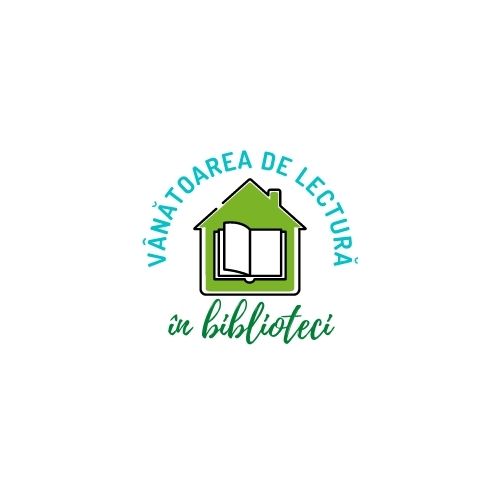 În aceeaşi clipă, barza scoase de sub aripă o hârtie boţită, împăturită în patru, şi o aşternu pe masă.. — Cunoşti harta asta? întrebă ea. — E a mea... Eu am făcut-o, recunoscu Mişu, uimit. — Ar fi şi greu să tăgăduieşti, zise cu acreală barza.. Poartă semnătura ta şi data: 20 septembrie. Data plecării mele... — Ştiam că plecaţi mai devreme... — E adevărat, cârdul plecase... Eu am rămas singură. Era un timp foarte frumos, o toamnă blândă, cu lumină ca mierea, cu cerul ca de catifea, legat şi legănat de funigei... mi-am amânat plecarea... „Ai să te rătăceşti", mi-a spus bătrâna şefă a cârdului "Aș, i-am răspuns. Găsesc eu drumul spre miazăzi. E de ajuns să mă uit pe harta unui şcolar..." — Îhî, încep să pricep... — Ei bine, am rămas, şi de-abia când prima brumă m-a pişcat de picioare, mi-am făcut valiza. Nu conţinea cine ştie ce: nişte amintiri şi... harta ta. Am găsit-o în curte, sub teiul de la vechea ta adresă. Scris dedesubt: „Harta lumii". Era tocmai harta de care aveam nevoie. Ce-i drept, părea cam mâzgălită si, la început, nu mi-a inspirat mare încredere, dar am văzut că deasupra, îngrijit, cu tuş negru, scria mare: TEMĂ. Ce mi-am zis? Aşa o fi arătând ţinuturile lumii pe hartă. Încolo, mărturisesc, nu mi-am făcut nici o grijă. Era doar... o „temă", şi temele se fac... temeinic, nu-i aşa? —M... mda, consimţi încurcat Mişu. — Ei bine, continuă barza, m-am uitat la punctele cardinale de pe hartă şi... am decolat, mi-am luat zborul... Eram mândră, îţi spun drept. Pe tot oceanul albastru vâsleam doar eu. Eu şi harta ta... O zi, două, fără popas. A treia zi, un ghimpe de îndoială mi-a străpuns inima: oare zburam spre miazăzi? Şi nu-mi răspundeau decât vânturile reci, râzând parcă de mine... Atunci am coborât... Am studiat, zgribulită, clănţănind, harta ta. Nu încăpea îndoială: după hartă zburam bine. Numai că, tot după harta ta, trebuia să fiu în delta caldă a Nilului, iar în jurul meu toate bălţile erau îngheţate. Mă uitam împrejur, aşteptam să-mi văd suratele păşind printre nuferi şi trestii şi, când colo, doar un stol de ciori pripăşite prin nişte tufe. Îngrozită, mi-am luat zborul. —Înapoi? — Nu. Înainte. Mereu înainte. „Nu se poate să mă fi rătăcit — îmi ziceam, cu ochii ţintă la hartă. Un elev nu face asemenea greşeli la o temă." Şi, de-abia când, din înălţime, am zărit nişte puncte negre înşirate ca nişte mărgele pe un cerc, mi-am dat seama de catastrofă: mărgelele erau foci şi morse, iar cercul... — Cercul Polar, şopti palid Mişu. — Exact. Harta era greşită. —O făcusem în grabă. Pusesem, se vede, miazăzi la miazănoapte şi... invers.